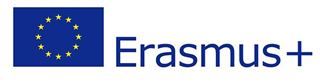 “Cultural Heritage: An Inclusive Path For Participation And Exchange In Europe”MEETING 4th - 8th November 2019“Getting started”Hosted by :Venue AssessmentHow would you comment on the hospitality?We arrived from Romania in Lisabon ,  Saturnday, November 2nd, in the evening  around  18 o’clock , yourstruly teacher, Dăncăneț Elena-Mona alongside teacher Aura Maria Avram-Radu.  Teacher Mr. Rui Viera was waiting for us at the airport.  The teachers from Cyprus, Mrs.Evangelia Petrou, project coordinator, Mrs. Eleni Iacovidor  and from Greece, Mr.Ioannis Tourlidakis have arrived after an hour. It was a great delight for us to get to know each other. We had dinner together in Lisabon. Sunday , we went together in Leiria.On Monday, we met with Estonian teachers , Mrs.Aire Argea, Mr. Stanislav Nemerzitski,  Estonian students, Polish teachers, Mrs.Anna Kossowska, Mrs. Agniestka Zdechlik and Polish students.Throughout our stay in Portugal, teachers Mr. Rui Viera , Mrs.Anna Matos and Mrs. Paula Guedes were with us , they did assisted us in all activities and they did their best for us to have a good time.When we arrived at school, the principal, Mrs. Ilda Duro welcomed us in a very beautiful way.The students prepared for us songs of welcome . As a special guest the curator of the school representing  the,  „Vila de Caranquejeira town” was invited ,  and he gifted us with the logo of the town.We were invited at the Leira town hall , where we were welcomed by the professor  in charge with the Erasmus activities. To our big surprise the teacher was visiting our countries, in the past.The meetings and the  activities from school  were usefull and full of interest.The Polish , Portuguese  and Estonians students had made a presentation about their tonws and countries.  I was very impressed by the  English level of  conversation, of the  Poland  students. Friendships were bonded between students.The places we were visiting and the people that we met got us very impresssed. The restaurants were carefully choosen , properly for both students and professors. We also had a meal at school along with the Portuguese students. The mobility from Portugal has proved to be a succes thanks to a great coordination guided by professors Mr. Rui Viera , Mrs.Anna Matos and Mrs. Paula GuedesDo you think the visits were of Culture nature and were directly connected to the projects objectives?We were visiting:In LisabonBelem TowerPadro  dos DescobrimentosJeronimos MonasteryLisboa story centreRua Augusta Triumphal ArchLisabon History MuseumIn PortoSao Bonto Railway StationLeelo & Brothers bookshopD.Luis , BrigeFatimaLeiriaNazareAll the visited monuments were directly connected to the project , they were shaping us the image of the Portuguesse cultural  heritage.Belem Tower is the monument propoused for visit by our Portuguesse partners in our project. The Portuguesse teachers gave us info  flyers  about the monuments we were visiting.Do you think our objectives for the venue have been achieved?I consider that our objectives for the venue have been achieved.We present to each other the productions of the participating schools and plan ahead. We take part in different multicultural documentary visit. We take part in different multicultural activities in our school.  We develop inclusive mindset and acceptance through art, dance, ICT and games.Do you think you can make any use of what you have seen or learned at this venue?I can use for my didactic activity everything that I’ve seen and everything that I learned from Portugal.Therefore :Across the Civic Education class , fourth grade , on European Union lesson , we made an interesting presentation concerning the countries within the project.To the discipline: “Games and Music” , my students have learned traditional Portuguesse , Poland and Estonian dances.I can use the information I’ve gain at the history and geography classes.The activity that Professor Evangelia Petrou has presented was interactive and interesting . I wish to apply “Diorama” method in my didactic activities.To all the children from our school which were involved in the project,  there were presenting to them  all the activities from Portuguesse school.A great enjoyment for our students was the traditional portuguesse Toys which were putting their skills and their attention to the test. I hope to make some stop motion videos with my students too.I also wish to utilize for my class the outdoor games which I learned in Portugal.Something you would like to add or comment. Something that surprised or impressed you .       The hospitality of people from Portugal got me impressed , also their personality and  their laid back attitude and their constantly smiling faces. Then,  there was their local culture and the history of the place were visiting that got me very impressed.  All the landscapes were amazing and they were different unlike those of my country , as well as the music and food .  All of those things had completed the beautiful experience we had visiting   Portugal.